Long “New Email” VersionNAME
Title/PositionCentral Professional Ski Instructors of America
American Association of Snowboard InstructorsE. email@address.org P.O. Box 2144, Frankfort, MI 49635P. (Personal Phone if you want to list it)   O. 303.987.9390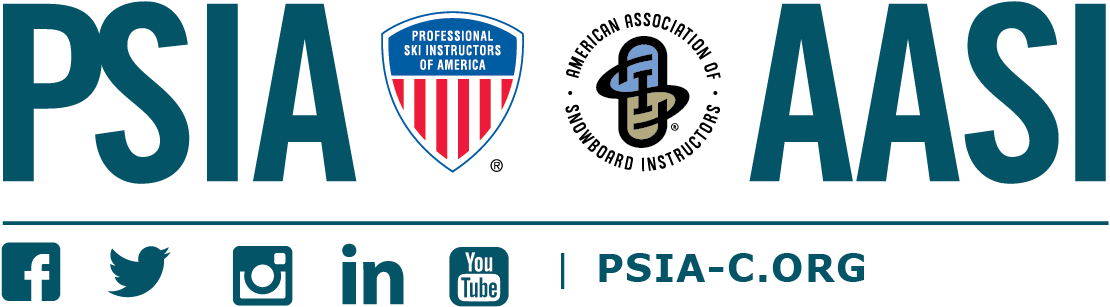 Short “Reply” VersionNAME
Title/PositionCentral Professional Ski Instructors of America
American Association of Snowboard InstructorsE. email@address.org   P. (Personal Phone if you want to list it)